Вариант 1.1 уровень.1. Укажите формулу функции, сдвинутой вдоль оси ОУ:     а)  ;           в) ;     б) у = 2(х + 5)2  ;              г) у = 3х.2. Укажите формулу функции, сдвинутой вдоль оси ОХ:     а)  ;           в) ;     б) у = 2(х + 5)2  ;              г) у = 3х 0.3. Укажите вершину параболы у = - 10х2+ 1     а) (0; 1)           в) (0; -10)     б) (1; 0)           г) (0; -1)4. Укажите вершину параболы у = (х+1)2     а) (1; 0)          в) (-1; 0)     б) (0; 1)          г) (0; -1)Вариант 2.1 уровень.1. Укажите формулу функции, сдвинутой вдоль оси ОУ:     а)  ;           в) ;     б) у = -3(х - 4)2  ;              г) у = 2х³.2. Укажите формулу функции, сдвинутой вдоль оси ОХ:     а)  ;             в) ;     б) у = -3(х - 4)2  ;              г) у = 2х³ + 6.3. Укажите вершину параболы у = 2х2 - 4     а) (0; -4)           в) (2; 4)     б) (-4; 0)           г) (2; -4)4. Укажите вершину параболы у = 5(х-3)2     а) (3; 0)          в) (-3; 0)     б) (0; 3)          г) (0; -3)Вариант 3.1 уровень.1. Укажите формулу функции, сдвинутой вдоль оси ОУ:    а)  ;           в) ;     б) у = 2(х - 6)2  ;              г) у = -4х.2. Укажите формулу функции, сдвинутой вдоль оси ОХ:     а)  ;              в) ;     б) у = 2(х - 6)2  ;              г) у = -4х - 7.3. Укажите вершину параболы                 а) (-; -1,5)           в) (0; 1,5)     б) (0; -1,5)           г) (- 1,5; 0)4. Укажите вершину параболы у = -2 (х+5)2     а) (5; 0)          в) (-5; 0)     б) (0; 5)          г) (0; -5)Вариант 4.1 уровень.1. Укажите формулу функции, сдвинутой вдоль оси ОУ:    а)  ;           в) ;     б) у = 3х;              г) у = 2.2. Укажите формулу функции, сдвинутой вдоль оси ОХ:         а)  ;           в) ;         б) у = 3х   ;              г) у = 2.3. Укажите вершину параболы у = х2 + 10                а) (1; 10)           в) (0; 10)     б) (10; 0)           г) (0; - 10)4. Укажите вершину параболы у = - (х - 1)2     а) (1; 0)          в) (-1; 0)     б) (0; 1)          г) (0; -1)Вариант 3.1 уровень.1. Укажите формулу функции, сдвинутой вдоль оси ОУ:    а)  ;           в) ;     б) у = 2(х - 6)2  ;              г) у = -4х.2. Укажите формулу функции, сдвинутой вдоль оси ОХ:     а)  ;              в) ;     б) у = 2(х - 6)2  ;              г) у = -4х - 7.3. Укажите вершину параболы                 а) (-; -1,5)           в) (0; 1,5)     б) (0; -1,5)           г) (- 1,5; 0)4. Укажите вершину параболы у = -2 (х+5)2     а) (5; 0)          в) (-5; 0)     б) (0; 5)          г) (0; -5)Вариант 4.1 уровень.1. Укажите формулу функции, сдвинутой вдоль оси ОУ:    а)  ;           в) ;     б) у = 3х;              г) у = 2.2. Укажите формулу функции, сдвинутой вдоль оси ОХ:         а)  ;           в) ;         б) у = 3х   ;              г) у = 2.3. Укажите вершину параболы у = х2 + 10                а) (1; 10)           в) (0; 10)     б) (10; 0)           г) (0; - 10)4. Укажите вершину параболы у = - (х - 1)2     а) (1; 0)          в) (-1; 0)     б) (0; 1)          г) (0; -1)2 уровень.5. Задайте формулой функцию, полученную сдвигом вдоль оси ОУ параболы у=2х2 на 4 единицы вверх:а) у = 2(х – 4)2 ;    б) у = 2х2+4;в) у =2х2- 4;         г) у = 6х2.6. Запишите уравнение параболы в виде у = а(х + р)2+q,   если она получена из параболы у=х2 сдвигом вдоль оси х на 5 единиц влево и вдоль оси у на 3 единицы вниз:а)у = (х-5)2- 3;         б)у = (х+5)2 – 3;в) у = (х + 5)2+ 3;     г) у = (х – 5)2+ 3.2 уровень.5. Задайте формулой функцию, полученную сдвигом вдоль оси ОУ параболы  на 5 единиц вниз:а) у = (х – 5)2 ;    б) у = х2+5;в) у =х2- 5;         г) у = х – 5)2.6. Назовите координаты вершины параболы у = 3(х – 7)2+1:а) (-7; 1)          б) (7; 1)в) (1; -7)          г) (1; 7)2 уровень.5. Задайте формулой функцию, полученную сдвигом вдоль оси ОХ параболы у=-3х2 на 2 единицы вправо:а) у = -3(х – 2)2 ;    б) у = -3х2+2;в) у =-3х2- 2;         г) у = -3(х + 2)2.6. По рисунку укажите для каждого графика функции у= а(х + р)2  знаки коэффициентов а и р:а)                                       1) а < 0, p > 0б)                                      2) a > 0, p > 0в)                                       3) a < 0, p < 0г)                                        4) a > 0, p < 0.2 уровень.5. Задайте формулой функцию, полученную сдвигом вдоль оси ОХ параболы у=-х2 на 4 единицы влево:а) у = -(х – 4)2 ;    б) у = -х2+4;в) у =-х2- 4;         г) у = -(х +4)2.6. Для каждого графика укажите соответствующую формулу: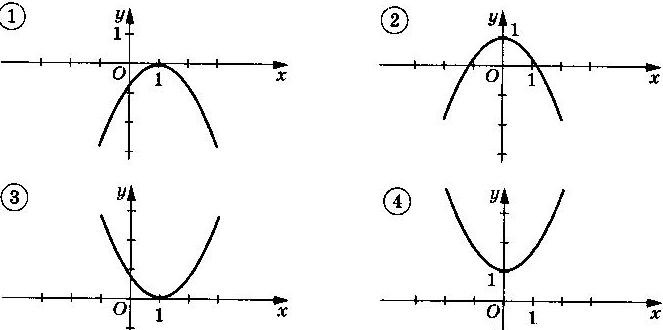 а) у = 0,7х2 + 1;               б)  у =  - 0,7х2 + 1;в) у = 0,7(х – 1)2 ;            г) у =  - 0,7(х – 1)2 .абвг1234